PENGARUH KUALITAS PRODUK DAN PROMOSI PENJUALANTERHADAP LOYALITAS PELANGGAN CHATIME DI PASAR MALL OF INDONESIAOleh:Nama: Theresia Mega KartikaNIM: 27150016SkripsiDiajukan sebagai salah satu syaratuntuk memperoleh gelar Sarjana ManajemenProgram Studi ManajemenKonsentrasi Pemasaran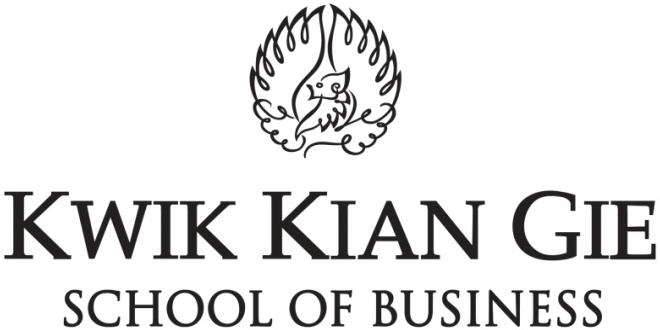 INSTITUT BISNIS dan INFORMATIKA KWIK KIAN GIE JAKARTASEPTEMBER 2019